ANEXO I - MODELO DE PROJETO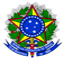 MINISTÉRIO DA EDUCAÇÃOSECRETARIA DE EDUCAÇÃO PROFISSIONAL E TECNOLÓGICA INSTITUTO FEDERAL DE EDUCAÇÃO, CIÊNCIA E TECNOLOGIA DO SUL DE MINAS GERAISEDITAL XX/2021TÍTULO DO PROJETO< Grande área, área e subárea de conhecimento><Data><Local>INFORMAÇÕES GERAISTítulo do projeto:Orientador(a):Telefone:E-mail:Endereço Lattes:Mestrando(a):Telefone:E-mail:Endereço Lattes:Membros do projeto:Local de Execução:Período de Execução:Início:Término:DataAssinatura do professor proponenteAssinatura do discente envolvido1.       ANTECEDENTES E JUSTIFICATIVAPOR QUE ESTA PESQUISA É IMPORTANTE? POR QUE FAZER? PARA QUE FAZER? QUAIS AS QUESTÕES A SEREM RESOLVIDAS?Demonstrar a relevância do estudo em questão. Que contribuições a pesquisa trará para a compreensão, a intervenção ou a solução do problema. E se há relevância da pesquisa para as áreas de tecnologia e de inovação, e se poderá gerar um produto ou processo ao final.2.        REFERENCIAL TEÓRICOO QUE FOI ESCRITO SOBRE O TEMA?É o embasamento teórico da sua pesquisa, o que vai fundamentá-lo. Descrever o que já foi feito na área específica da pesquisa.3.       OBJETIVOSO QUE PRETENDO DESENVOLVER?Deve esclarecer o que se pretende atingir com a realização do trabalho de pesquisa, com a implementação do projeto. Deve ser explicitado por verbos no infinitivo: determinar, estabelecer, estudar, analisar, comparar, introduzir, elucidar, explicar, contrastar, discutir, demonstrar, dentre outros)3.1.    Objetivo Geral: Corresponde à finalidade maior que a pesquisa quer atingir. Deve expressar o que se quer alcançar ao final do projeto.3.2.    Objetivos  Específicos:  Corresponde  às  ações  que  se  propõem  a executar  dentro  de  um determinado período de tempo. Apresentam caráter mais concreto. Têm função intermediária e instrumental, indicando o caminho para se atingir o objetivo geral.4.       METODOLOGIACOMO VOU FAZER MEU TRABALHO?Explicar detalhadamente como o trabalho será desenvolvido, etapa por etapa, e quem participará de sua pesquisa. Explicação sobre os procedimentos técnicos, as técnicas que serão utilizadas e como os dados serão tabulados e analisados.5.       CRONOGRAMAQUANDO DESENVOLVEREI CADA ETAPA DA PESQUISA?Descrição das etapas da pesquisa, relacionadas ao tempo utilizado para a realização de cada uma. Sugestão quanto ao uso do gráfico de Gantt.6.        RESULTADOS ESPERADOSExplicite quais os resultados esperados desta pesquisa.7.        REFERÊNCIAS BIBLIOGRÁFICASONDE PESQUISEI?Item obrigatório. É o que dará validade aos conceitos, teorias utilizadas. Citar fontes utilizadas no desenvolvimento do trabalho de acordo com as normas da ABNT.PLANO DE TRABALHO PARA O(A) MESTRANDO(A)Os abaixo-assinados declaram que o presente Plano de Trabalho foi estabelecido em comum acordo, assumindo as tarefas e responsabilidades que lhes caberão durante o período de realização deste.Local/MG,     /     /2020.Assinaturas:Coordenador(a) do Projeto                                 Mestrando(a)Anexo II – PLANILHA ORÇAMENTÁRIA*A Natureza  das Despesa  (custeio) deve ser preenchida  de acordo com o Manual deClassificação de Despesas.  Em caso de dúvida consultar  o setor financeiro do campus de atuação** Junto a este formulário devem ser enviados também os Orçamentos  Recebidos em formato .pdf ou impressos, em conformidade ao edital e Resolução 055/2014.Local/MG,    /   /2019. Assinatura do beneficiário do Cartão PesquisaObservação: para cada item deverá ser enviado 1 orçamento;a versão editável desta tabela está disponível em: https://portal.ifsuldeminas.edu.br/index.php/pro-reitoria-pesquisa-pos-graduacao-inovacao/pesquisa/cartao-pesquisador - "Anexo II - Orçamento Prévio".ANEXO III – CARTA DE ANUÊNCIA DO DIRETOR DO campusDeclaro estar ciente do projeto de pesquisa a ser desenvolvido pelo(a) servidor(a) (nome do pesquisador), intitulado (título do projeto) e do plano de trabalho do(a) mestrando(a) (nome do mestrando).Asseguro o acesso às instalações laboratoriais, bibliotecas ou outras, necessário à realização das atividades propostas, bem como atestamos a viabilidade técnica deste projeto de pesquisa, sendo que o(a) pesquisador(a) fica ciente de que deverá, se necessário, buscar outros recursos financeiros para a execução do projeto.Local/MG,     /     /2020.Assinatura do Diretor Geral do campusEsta carta deverá ser criada no SUAP a solicitação da assinatura do Diretor deverá ser realizada eletronicamente dentro do sistema.ANEXO IV – TERMO DE COMPROMISSO Mestrando(a) IFSULDEMINASCompromissos do(a) mestrando(a):Dedicar as horas semanais necessárias para o desenvolvimento das atividades do plano de trabalho proposto, sob orientação do(a) professor(a)/ pesquisador(a);Manter atualizado o currículo Lattes;Apresentar o relatório parcial das atividades desenvolvidas durante a vigência do projeto em conjunto com o orientador;Apresentar o relatório final das atividades desenvolvidas durante a vigência do projeto em conjunto com o orientador;Publicar em revista indexada os resultados finais da pesquisa;Nas publicações e trabalhos apresentados, fazer referência à sua condição de mestrando(a) e ao fomento do IFSULDEMINAS.Compromissos do(a) Orientador(a):Orientar o(a) mestrando(a) nas distintas fases do trabalho científico, incluindo a elaboração dos relatórios e publicações;Incluir o nome do(a) orientado(a) nas publicações e nos trabalhos apresentados em congressos e seminários, cujos resultados tiveram a participação efetiva do(a) mesmo(a);Informar imediatamente ao NIPE e caso necessário a PPPI, qualquer alteração em relação a situação do(a) mestrando(a) perante o projeto.Local/MG,     /     /2020.Nome e assinatura do(a) orientador(a)               Nome e assinatura do(a) mestrando(a) CPF:                                                                   CPF:ANEXO V – PLANO DE TRABALHO DO ALUNO DE INICIAÇÃO CIENTÍFICA- PROJETO DE PESQUISA – IFSULDEMINAS CAMPUS POÇOS DE CALDASAssinaturas: OMITIR NO ARQUIVO DE AVALIAÇÃO                     ________________________             _______________________                         Coordenador do Projeto                                Bolsista          	NomeTitulação máximaInstituição pertencenteFunçãoE-mailPlano de TrabalhoPlano de TrabalhoDescrição das atividadesSíntese das atividades a serem desenvolvidas pelo(a) mestrando(a)Mês/AnoInício das atividadesTérmino das atividadesORÇAMENTO FINANCEIROORÇAMENTO FINANCEIROORÇAMENTO FINANCEIROORÇAMENTO FINANCEIROORÇAMENTO FINANCEIROORÇAMENTO FINANCEIROORÇAMENTO FINANCEIRONO QUE IREI GASTAR? Explicite quais recursos materiais e financeiros serão necessários para a realização do trabalho.Os solicitantes devem atentar para solicitar os materiais de consumo disponíveis no campus antes de solicitar recursos para sua aquisição.NO QUE IREI GASTAR? Explicite quais recursos materiais e financeiros serão necessários para a realização do trabalho.Os solicitantes devem atentar para solicitar os materiais de consumo disponíveis no campus antes de solicitar recursos para sua aquisição.NO QUE IREI GASTAR? Explicite quais recursos materiais e financeiros serão necessários para a realização do trabalho.Os solicitantes devem atentar para solicitar os materiais de consumo disponíveis no campus antes de solicitar recursos para sua aquisição.NO QUE IREI GASTAR? Explicite quais recursos materiais e financeiros serão necessários para a realização do trabalho.Os solicitantes devem atentar para solicitar os materiais de consumo disponíveis no campus antes de solicitar recursos para sua aquisição.NO QUE IREI GASTAR? Explicite quais recursos materiais e financeiros serão necessários para a realização do trabalho.Os solicitantes devem atentar para solicitar os materiais de consumo disponíveis no campus antes de solicitar recursos para sua aquisição.NO QUE IREI GASTAR? Explicite quais recursos materiais e financeiros serão necessários para a realização do trabalho.Os solicitantes devem atentar para solicitar os materiais de consumo disponíveis no campus antes de solicitar recursos para sua aquisição.NO QUE IREI GASTAR? Explicite quais recursos materiais e financeiros serão necessários para a realização do trabalho.Os solicitantes devem atentar para solicitar os materiais de consumo disponíveis no campus antes de solicitar recursos para sua aquisição.NO QUE IREI GASTAR? Explicite quais recursos materiais e financeiros serão necessários para a realização do trabalho.Os solicitantes devem atentar para solicitar os materiais de consumo disponíveis no campus antes de solicitar recursos para sua aquisição.NO QUE IREI GASTAR? Explicite quais recursos materiais e financeiros serão necessários para a realização do trabalho.Os solicitantes devem atentar para solicitar os materiais de consumo disponíveis no campus antes de solicitar recursos para sua aquisição.NO QUE IREI GASTAR? Explicite quais recursos materiais e financeiros serão necessários para a realização do trabalho.Os solicitantes devem atentar para solicitar os materiais de consumo disponíveis no campus antes de solicitar recursos para sua aquisição.NO QUE IREI GASTAR? Explicite quais recursos materiais e financeiros serão necessários para a realização do trabalho.Os solicitantes devem atentar para solicitar os materiais de consumo disponíveis no campus antes de solicitar recursos para sua aquisição.NO QUE IREI GASTAR? Explicite quais recursos materiais e financeiros serão necessários para a realização do trabalho.Os solicitantes devem atentar para solicitar os materiais de consumo disponíveis no campus antes de solicitar recursos para sua aquisição.NO QUE IREI GASTAR? Explicite quais recursos materiais e financeiros serão necessários para a realização do trabalho.Os solicitantes devem atentar para solicitar os materiais de consumo disponíveis no campus antes de solicitar recursos para sua aquisição.NO QUE IREI GASTAR? Explicite quais recursos materiais e financeiros serão necessários para a realização do trabalho.Os solicitantes devem atentar para solicitar os materiais de consumo disponíveis no campus antes de solicitar recursos para sua aquisição.Pesquisador: Pesquisador: Pesquisador: Pesquisador: Pesquisador: Edital: Edital: Título do Projeto: Título do Projeto: Título do Projeto: Título do Projeto: Título do Projeto: Título do Projeto: Título do Projeto: campus de Execução do Projeto: campus de Execução do Projeto: campus de Execução do Projeto: campus de Execução do Projeto: campus de Execução do Projeto: campus de Execução do Projeto: campus de Execução do Projeto: ItemDescrição detalhadaQtde.UnidadeValor un. (R$)FreteValor total (R$)DESPESAS DE CUSTEIODESPESAS DE CUSTEIODESPESAS DE CUSTEIODESPESAS DE CUSTEIODESPESAS DE CUSTEIODESPESAS DE CUSTEIODESPESAS DE CUSTEIO… TOTAL de Custeio (R$)   TOTAL de Custeio (R$)   TOTAL de Custeio (R$)   TOTAL de Custeio (R$)   TOTAL de Custeio (R$)   TOTAL de Custeio (R$)  R$ 0,00ORÇAMENTO FINANCEIROORÇAMENTO FINANCEIROJUSTIFICATIVA:Explicite a utilização dos recursos materiais e serviços necessários à realização da pesquisa, justificando a necessidade de cada item e quantidade solicitados no orçamento.JUSTIFICATIVA:Explicite a utilização dos recursos materiais e serviços necessários à realização da pesquisa, justificando a necessidade de cada item e quantidade solicitados no orçamento.DESPESAS DE CUSTEIODESPESAS DE CUSTEIOItem                                                                                         JUSTIFICATIVA…TÍTULO DO PROJETO DE PESQUISA AO QUAL O ALUNO ESTARÁ VINCULADOTÍTULO DO PROJETO DE PESQUISA AO QUAL O ALUNO ESTARÁ VINCULADOTÍTULO DO PROJETO DE PESQUISA AO QUAL O ALUNO ESTARÁ VINCULADOTÍTULO DO PROJETO DE PESQUISA AO QUAL O ALUNO ESTARÁ VINCULADOTÍTULO DO PROJETO DE PESQUISA AO QUAL O ALUNO ESTARÁ VINCULADOTÍTULO DO PROJETO DE PESQUISA AO QUAL O ALUNO ESTARÁ VINCULADOTÍTULO DO PROJETO DE PESQUISA AO QUAL O ALUNO ESTARÁ VINCULADOTÍTULO DO PROJETO DE PESQUISA AO QUAL O ALUNO ESTARÁ VINCULADOTÍTULO DO PROJETO DE PESQUISA AO QUAL O ALUNO ESTARÁ VINCULADOTÍTULO DO PROJETO DE PESQUISA AO QUAL O ALUNO ESTARÁ VINCULADOTÍTULO DO PROJETO DE PESQUISA AO QUAL O ALUNO ESTARÁ VINCULADOTÍTULO DO PROJETO DE PESQUISA AO QUAL O ALUNO ESTARÁ VINCULADOTÍTULO DO PROJETO DE PESQUISA AO QUAL O ALUNO ESTARÁ VINCULADOTÍTULO DO PROJETO DE PESQUISA AO QUAL O ALUNO ESTARÁ VINCULADOTÍTULO DO PROJETO DE PESQUISA AO QUAL O ALUNO ESTARÁ VINCULADOTÍTULO DO PROJETO DE PESQUISA AO QUAL O ALUNO ESTARÁ VINCULADOTÍTULO DO PROJETO DE PESQUISA AO QUAL O ALUNO ESTARÁ VINCULADOTÍTULO DO PROJETO DE PESQUISA AO QUAL O ALUNO ESTARÁ VINCULADOPalavras chavesPalavras chavesÁrea de conhecimento (CNPq) (nome)(http://www.cnpq.br/areasconhecimento/)  	Área de conhecimento (CNPq) (nome)(http://www.cnpq.br/areasconhecimento/)  	Área de conhecimento (CNPq) (nome)(http://www.cnpq.br/areasconhecimento/)  	Área de conhecimento (CNPq) (nome)(http://www.cnpq.br/areasconhecimento/)  	Área de conhecimento (CNPq) (nome)(http://www.cnpq.br/areasconhecimento/)  	Área de conhecimento (CNPq) (nome)(http://www.cnpq.br/areasconhecimento/)  	Área de conhecimento (CNPq) (nome)(http://www.cnpq.br/areasconhecimento/)  	Área de conhecimento (CNPq) (nome)(http://www.cnpq.br/areasconhecimento/)  	Área de conhecimento (CNPq) (nome)(http://www.cnpq.br/areasconhecimento/)  	DADOS DO(A) COORDENADOR(A) DO PROJETODADOS DO(A) COORDENADOR(A) DO PROJETODADOS DO(A) COORDENADOR(A) DO PROJETODADOS DO(A) COORDENADOR(A) DO PROJETODADOS DO(A) COORDENADOR(A) DO PROJETODADOS DO(A) COORDENADOR(A) DO PROJETODADOS DO(A) COORDENADOR(A) DO PROJETODADOS DO(A) COORDENADOR(A) DO PROJETODADOS DO(A) COORDENADOR(A) DO PROJETODADOS DO(A) COORDENADOR(A) DO PROJETODADOS DO(A) COORDENADOR(A) DO PROJETODADOS DO(A) COORDENADOR(A) DO PROJETODADOS DO(A) COORDENADOR(A) DO PROJETODADOS DO(A) COORDENADOR(A) DO PROJETODADOS DO(A) COORDENADOR(A) DO PROJETODADOS DO(A) COORDENADOR(A) DO PROJETODADOS DO(A) COORDENADOR(A) DO PROJETODADOS DO(A) COORDENADOR(A) DO PROJETOCoordenador do projetoCoordenador do projetoCoordenador do projetoCoordenador do projeto OMITIR NO ARQUIVO DE AVALIAÇÃO OMITIR NO ARQUIVO DE AVALIAÇÃO OMITIR NO ARQUIVO DE AVALIAÇÃO OMITIR NO ARQUIVO DE AVALIAÇÃO OMITIR NO ARQUIVO DE AVALIAÇÃO OMITIR NO ARQUIVO DE AVALIAÇÃO OMITIR NO ARQUIVO DE AVALIAÇÃO OMITIR NO ARQUIVO DE AVALIAÇÃO OMITIR NO ARQUIVO DE AVALIAÇÃO OMITIR NO ARQUIVO DE AVALIAÇÃOSIAPE OMITIRSIAPE OMITIRSIAPE OMITIRSIAPE OMITIRCPF     CPF     CPF     CPF      OMITIR NO ARQUIVO DE AVALIAÇÃO OMITIR NO ARQUIVO DE AVALIAÇÃO OMITIR NO ARQUIVO DE AVALIAÇÃO OMITIR NO ARQUIVO DE AVALIAÇÃO OMITIR NO ARQUIVO DE AVALIAÇÃO OMITIR NO ARQUIVO DE AVALIAÇÃO OMITIR NO ARQUIVO DE AVALIAÇÃO OMITIR NO ARQUIVO DE AVALIAÇÃO OMITIR NO ARQUIVO DE AVALIAÇÃO OMITIR NO ARQUIVO DE AVALIAÇÃO OMITIR NO ARQUIVO DE AVALIAÇÃO OMITIR NO ARQUIVO DE AVALIAÇÃO OMITIR NO ARQUIVO DE AVALIAÇÃO OMITIR NO ARQUIVO DE AVALIAÇÃOE-mailE-mailE-mailE-mail     OMITIR NO ARQUIVO DE AVALIAÇÃO     OMITIR NO ARQUIVO DE AVALIAÇÃO     OMITIR NO ARQUIVO DE AVALIAÇÃO     OMITIR NO ARQUIVO DE AVALIAÇÃO     OMITIR NO ARQUIVO DE AVALIAÇÃO     OMITIR NO ARQUIVO DE AVALIAÇÃO     OMITIR NO ARQUIVO DE AVALIAÇÃO     OMITIR NO ARQUIVO DE AVALIAÇÃO     OMITIR NO ARQUIVO DE AVALIAÇÃO     OMITIR NO ARQUIVO DE AVALIAÇÃO     OMITIR NO ARQUIVO DE AVALIAÇÃO     OMITIR NO ARQUIVO DE AVALIAÇÃO     OMITIR NO ARQUIVO DE AVALIAÇÃO     OMITIR NO ARQUIVO DE AVALIAÇÃOTelefone (fixo e celular)Telefone (fixo e celular)Telefone (fixo e celular)Telefone (fixo e celular)     OMITIR NO ARQUIVO DE AVALIAÇÃO     OMITIR NO ARQUIVO DE AVALIAÇÃO     OMITIR NO ARQUIVO DE AVALIAÇÃO     OMITIR NO ARQUIVO DE AVALIAÇÃO     OMITIR NO ARQUIVO DE AVALIAÇÃO     OMITIR NO ARQUIVO DE AVALIAÇÃO     OMITIR NO ARQUIVO DE AVALIAÇÃO     OMITIR NO ARQUIVO DE AVALIAÇÃO     OMITIR NO ARQUIVO DE AVALIAÇÃO     OMITIR NO ARQUIVO DE AVALIAÇÃO     OMITIR NO ARQUIVO DE AVALIAÇÃO     OMITIR NO ARQUIVO DE AVALIAÇÃO     OMITIR NO ARQUIVO DE AVALIAÇÃO     OMITIR NO ARQUIVO DE AVALIAÇÃODADOS DO(A) ALUNODADOS DO(A) ALUNODADOS DO(A) ALUNODADOS DO(A) ALUNODADOS DO(A) ALUNODADOS DO(A) ALUNODADOS DO(A) ALUNODADOS DO(A) ALUNODADOS DO(A) ALUNODADOS DO(A) ALUNODADOS DO(A) ALUNODADOS DO(A) ALUNODADOS DO(A) ALUNODADOS DO(A) ALUNODADOS DO(A) ALUNODADOS DO(A) ALUNODADOS DO(A) ALUNODADOS DO(A) ALUNONomeNomeNomeNome     OMITIR NO ARQUIVO DE AVALIAÇÃO     OMITIR NO ARQUIVO DE AVALIAÇÃO     OMITIR NO ARQUIVO DE AVALIAÇÃO     OMITIR NO ARQUIVO DE AVALIAÇÃO     OMITIR NO ARQUIVO DE AVALIAÇÃO     OMITIR NO ARQUIVO DE AVALIAÇÃO     OMITIR NO ARQUIVO DE AVALIAÇÃO     OMITIR NO ARQUIVO DE AVALIAÇÃO     OMITIR NO ARQUIVO DE AVALIAÇÃO     OMITIR NO ARQUIVO DE AVALIAÇÃO     OMITIR NO ARQUIVO DE AVALIAÇÃO     OMITIR NO ARQUIVO DE AVALIAÇÃO     OMITIR NO ARQUIVO DE AVALIAÇÃO     OMITIR NO ARQUIVO DE AVALIAÇÃOCPFCPFCPFCPF     OMITIR NO ARQUIVO DE AVALIAÇÃO     OMITIR NO ARQUIVO DE AVALIAÇÃO     OMITIR NO ARQUIVO DE AVALIAÇÃO     OMITIR NO ARQUIVO DE AVALIAÇÃO     OMITIR NO ARQUIVO DE AVALIAÇÃO     OMITIR NO ARQUIVO DE AVALIAÇÃO     OMITIR NO ARQUIVO DE AVALIAÇÃO     OMITIR NO ARQUIVO DE AVALIAÇÃO     OMITIR NO ARQUIVO DE AVALIAÇÃO     OMITIR NO ARQUIVO DE AVALIAÇÃO     OMITIR NO ARQUIVO DE AVALIAÇÃO     OMITIR NO ARQUIVO DE AVALIAÇÃO     OMITIR NO ARQUIVO DE AVALIAÇÃO     OMITIR NO ARQUIVO DE AVALIAÇÃOE-mailE-mailE-mailE-mail     OMITIR NO ARQUIVO DE AVALIAÇÃO     OMITIR NO ARQUIVO DE AVALIAÇÃO     OMITIR NO ARQUIVO DE AVALIAÇÃO     OMITIR NO ARQUIVO DE AVALIAÇÃO     OMITIR NO ARQUIVO DE AVALIAÇÃO     OMITIR NO ARQUIVO DE AVALIAÇÃO     OMITIR NO ARQUIVO DE AVALIAÇÃO     OMITIR NO ARQUIVO DE AVALIAÇÃO     OMITIR NO ARQUIVO DE AVALIAÇÃO     OMITIR NO ARQUIVO DE AVALIAÇÃO     OMITIR NO ARQUIVO DE AVALIAÇÃO     OMITIR NO ARQUIVO DE AVALIAÇÃO     OMITIR NO ARQUIVO DE AVALIAÇÃO     OMITIR NO ARQUIVO DE AVALIAÇÃOTelefone (fixo e celular)Telefone (fixo e celular)Telefone (fixo e celular)Telefone (fixo e celular)     OMITIR NO ARQUIVO DE AVALIAÇÃO     OMITIR NO ARQUIVO DE AVALIAÇÃO     OMITIR NO ARQUIVO DE AVALIAÇÃO     OMITIR NO ARQUIVO DE AVALIAÇÃO     OMITIR NO ARQUIVO DE AVALIAÇÃO     OMITIR NO ARQUIVO DE AVALIAÇÃO     OMITIR NO ARQUIVO DE AVALIAÇÃO     OMITIR NO ARQUIVO DE AVALIAÇÃO     OMITIR NO ARQUIVO DE AVALIAÇÃO     OMITIR NO ARQUIVO DE AVALIAÇÃO     OMITIR NO ARQUIVO DE AVALIAÇÃO     OMITIR NO ARQUIVO DE AVALIAÇÃO     OMITIR NO ARQUIVO DE AVALIAÇÃO     OMITIR NO ARQUIVO DE AVALIAÇÃOPLANO DE TRABALHOSÍNTESE DAS ATIVIDADES A SEREM DESENVOLVIDAS PELO(A) ALUNOPLANO DE TRABALHOSÍNTESE DAS ATIVIDADES A SEREM DESENVOLVIDAS PELO(A) ALUNOPLANO DE TRABALHOSÍNTESE DAS ATIVIDADES A SEREM DESENVOLVIDAS PELO(A) ALUNOPLANO DE TRABALHOSÍNTESE DAS ATIVIDADES A SEREM DESENVOLVIDAS PELO(A) ALUNOPLANO DE TRABALHOSÍNTESE DAS ATIVIDADES A SEREM DESENVOLVIDAS PELO(A) ALUNOPLANO DE TRABALHOSÍNTESE DAS ATIVIDADES A SEREM DESENVOLVIDAS PELO(A) ALUNOPLANO DE TRABALHOSÍNTESE DAS ATIVIDADES A SEREM DESENVOLVIDAS PELO(A) ALUNOPLANO DE TRABALHOSÍNTESE DAS ATIVIDADES A SEREM DESENVOLVIDAS PELO(A) ALUNOPLANO DE TRABALHOSÍNTESE DAS ATIVIDADES A SEREM DESENVOLVIDAS PELO(A) ALUNOPLANO DE TRABALHOSÍNTESE DAS ATIVIDADES A SEREM DESENVOLVIDAS PELO(A) ALUNOPLANO DE TRABALHOSÍNTESE DAS ATIVIDADES A SEREM DESENVOLVIDAS PELO(A) ALUNOPLANO DE TRABALHOSÍNTESE DAS ATIVIDADES A SEREM DESENVOLVIDAS PELO(A) ALUNOPLANO DE TRABALHOSÍNTESE DAS ATIVIDADES A SEREM DESENVOLVIDAS PELO(A) ALUNOPLANO DE TRABALHOSÍNTESE DAS ATIVIDADES A SEREM DESENVOLVIDAS PELO(A) ALUNOPLANO DE TRABALHOSÍNTESE DAS ATIVIDADES A SEREM DESENVOLVIDAS PELO(A) ALUNOPLANO DE TRABALHOSÍNTESE DAS ATIVIDADES A SEREM DESENVOLVIDAS PELO(A) ALUNOPLANO DE TRABALHOSÍNTESE DAS ATIVIDADES A SEREM DESENVOLVIDAS PELO(A) ALUNOPLANO DE TRABALHOSÍNTESE DAS ATIVIDADES A SEREM DESENVOLVIDAS PELO(A) ALUNODescrição das atividadesDescrição das atividadesDescrição das atividadesDescrição das atividadesDescrição das atividadesDescrição das atividadesDescrição das atividadesDescrição das atividadesDescrição das atividadesDescrição das atividadesDescrição das atividadesDescrição das atividadesDescrição das atividadesMêsMêsMêsMêsMêsDuração das atividades do bolsista     Duração das atividades do bolsista     Duração das atividades do bolsista     Duração das atividades do bolsista     Duração das atividades do bolsista     InícioInícioInícioTérminoTérminoTérminoTérmino      	Os abaixo-assinados declaram que o presente Plano de Trabalho foi estabelecido de comum acordo, assumindo as tarefas e responsabilidades que lhes caberão durante o período de realização do mesmo.__________________________ - MG, _____ de ________________ de ________ .      	Os abaixo-assinados declaram que o presente Plano de Trabalho foi estabelecido de comum acordo, assumindo as tarefas e responsabilidades que lhes caberão durante o período de realização do mesmo.__________________________ - MG, _____ de ________________ de ________ .      	Os abaixo-assinados declaram que o presente Plano de Trabalho foi estabelecido de comum acordo, assumindo as tarefas e responsabilidades que lhes caberão durante o período de realização do mesmo.__________________________ - MG, _____ de ________________ de ________ .      	Os abaixo-assinados declaram que o presente Plano de Trabalho foi estabelecido de comum acordo, assumindo as tarefas e responsabilidades que lhes caberão durante o período de realização do mesmo.__________________________ - MG, _____ de ________________ de ________ .      	Os abaixo-assinados declaram que o presente Plano de Trabalho foi estabelecido de comum acordo, assumindo as tarefas e responsabilidades que lhes caberão durante o período de realização do mesmo.__________________________ - MG, _____ de ________________ de ________ .      	Os abaixo-assinados declaram que o presente Plano de Trabalho foi estabelecido de comum acordo, assumindo as tarefas e responsabilidades que lhes caberão durante o período de realização do mesmo.__________________________ - MG, _____ de ________________ de ________ .      	Os abaixo-assinados declaram que o presente Plano de Trabalho foi estabelecido de comum acordo, assumindo as tarefas e responsabilidades que lhes caberão durante o período de realização do mesmo.__________________________ - MG, _____ de ________________ de ________ .      	Os abaixo-assinados declaram que o presente Plano de Trabalho foi estabelecido de comum acordo, assumindo as tarefas e responsabilidades que lhes caberão durante o período de realização do mesmo.__________________________ - MG, _____ de ________________ de ________ .      	Os abaixo-assinados declaram que o presente Plano de Trabalho foi estabelecido de comum acordo, assumindo as tarefas e responsabilidades que lhes caberão durante o período de realização do mesmo.__________________________ - MG, _____ de ________________ de ________ .      	Os abaixo-assinados declaram que o presente Plano de Trabalho foi estabelecido de comum acordo, assumindo as tarefas e responsabilidades que lhes caberão durante o período de realização do mesmo.__________________________ - MG, _____ de ________________ de ________ .      	Os abaixo-assinados declaram que o presente Plano de Trabalho foi estabelecido de comum acordo, assumindo as tarefas e responsabilidades que lhes caberão durante o período de realização do mesmo.__________________________ - MG, _____ de ________________ de ________ .      	Os abaixo-assinados declaram que o presente Plano de Trabalho foi estabelecido de comum acordo, assumindo as tarefas e responsabilidades que lhes caberão durante o período de realização do mesmo.__________________________ - MG, _____ de ________________ de ________ .      	Os abaixo-assinados declaram que o presente Plano de Trabalho foi estabelecido de comum acordo, assumindo as tarefas e responsabilidades que lhes caberão durante o período de realização do mesmo.__________________________ - MG, _____ de ________________ de ________ .      	Os abaixo-assinados declaram que o presente Plano de Trabalho foi estabelecido de comum acordo, assumindo as tarefas e responsabilidades que lhes caberão durante o período de realização do mesmo.__________________________ - MG, _____ de ________________ de ________ .      	Os abaixo-assinados declaram que o presente Plano de Trabalho foi estabelecido de comum acordo, assumindo as tarefas e responsabilidades que lhes caberão durante o período de realização do mesmo.__________________________ - MG, _____ de ________________ de ________ .      	Os abaixo-assinados declaram que o presente Plano de Trabalho foi estabelecido de comum acordo, assumindo as tarefas e responsabilidades que lhes caberão durante o período de realização do mesmo.__________________________ - MG, _____ de ________________ de ________ .      	Os abaixo-assinados declaram que o presente Plano de Trabalho foi estabelecido de comum acordo, assumindo as tarefas e responsabilidades que lhes caberão durante o período de realização do mesmo.__________________________ - MG, _____ de ________________ de ________ .      	Os abaixo-assinados declaram que o presente Plano de Trabalho foi estabelecido de comum acordo, assumindo as tarefas e responsabilidades que lhes caberão durante o período de realização do mesmo.__________________________ - MG, _____ de ________________ de ________ .